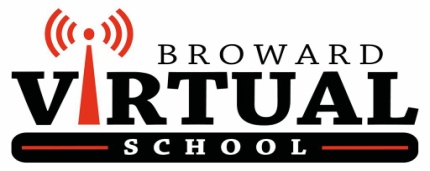 School Advisory Council AGENDAMay 17, 201910 AMWelcome Back! IntroductionsCall to Order / Minutes ApprovalPrincipal’s Updates – C. McGuireSIP Goals Update (Tentative Plans for 2019-2020) - N. LallouzCounselor Updates- L. Patino/E. MaldonadoSenior Alumni- C. ManhasStudent Activities Updates:- Business Club, Robotics, Science Labs, NHS, NJHS, and any other info from Club Sponsors, School Counselors, or Admin who are present!End of the Year Housekeeping!- C.McGuireNext Meeting: June 4, 2019